Menüü  13.06.2022 -  17.06.2022Esmaspäev
13.06.2022Teisipäev
14.06.2022Kolmapäev
15.06.2022Neljapäev
16.06.2022Reede
17.06.2022Hommikusöök 7viljahelbed puder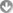 linaseemnetega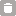  Tee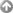  Maisipuder Puuviljatee Kaerahelbepuder Sidrunitee Odrahelbepuder Tee Lõuna Eesti puder PuuviljateeVitamiinipausÕun(PRIA)Porgand PRIAPirn (PRIA)Õun(PRIA)Paprika PRIALõunasöök Kana - makaronisupp Kurzeme stroganov Tatar Mahlajook Leib Lillakapsa- ja brokkoli  supp Kalakotlet  Kartulipüree Marjadest jook Leib Hernesupp Kuivikud Kohupiimavorm Piima kissell vanilje Külasupp Köögiviljadega hautatud kana Marjadest jook Leib Värskekapsasupp  Viilutatud tomatid Pikkpoiss Riis keedetud Mahlajook LeibÕhtuoode Krabinuudli võileib Kakao Naturaalne omlett Piim PRIA Magus sai Keefir PRIA Plaadikook Piim PRIA Maisihelbed Piim 2.5% (PRIA)